Практическое задание №9Тема «Определённый интеграл и его применение»Вариант 1Вычислите определенные интегралы:a)  ; б)  ; в)  ; г)  .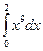 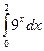 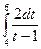 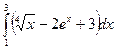 2 Решите задачу. Скорость движения точки определяется по закону  . Найдите путь, пройденный точкой за 3-ю секунду.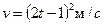 Найдите площадь фигуры, ограниченной линиями  . Сделайте чертеж.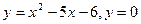 Найдите объем тела, образованного вращением вокруг оси OX фигуры, ограниченной линиями  . Сделайте чертеж.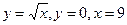 Практическое задание №9Тема «Определённый интеграл и его применение»Вариант 2Вычислите определенные интегралы:a)  ; б)  ; в)  ; г)  .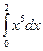 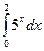 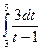 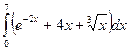 Решите задачу. Скорость движения точки определяется по закону  . Найдите путь, пройденный точкой от начала движения до момента времени 4с.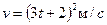 Найдите площадь фигуры, ограниченной линиями  . Сделайте чертеж.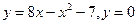 Найдите объем тела, образованного вращением вокруг оси OX фигуры, ограниченной линиями  . Сделайте чертеж.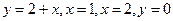 